TT Rock StarsMathsOak Academy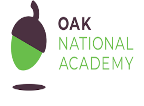 EnglishOak AcademyWider CurriculumOak AcademyStudy Ladder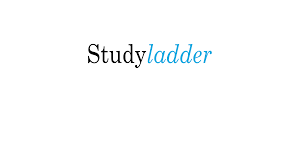 SpellingsReadingProjectsMondayTTRockstarsPartitioningSentence revisionPSHEStudyladderPlease recap the spellings from last half termTuesdayTTRockstarsOrder and compareSentence revisionPSHEStudyladderPlease recap the spellings from last half termWednesdayTTRockstars+ and - 3 digit and 1 digit numbersSentence revisionPSHEStudyladderPlease recap the spellings from last half termThursdayTTRockstars+ and - 3 digit numbers and tensSentence revisionPSHEStudyladderPlease recap the spellings from last half termFridayTTRockstars+ and - 3 digit numbers and hundredsSentence revisionPSHEStudyladderPlease recap the spellings from last half term